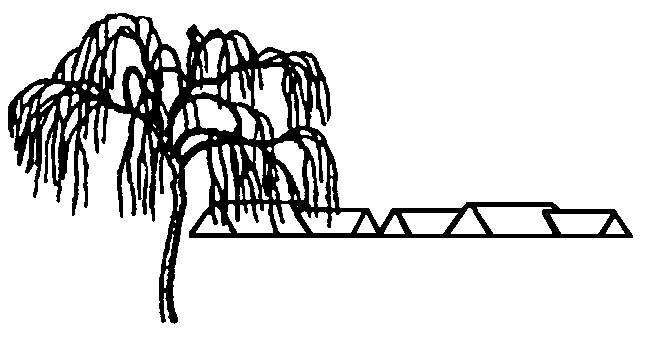    _______________________________________________________________Antal husstande 80                Årgang 39                Nummer 1                Marts 2017Salg af nyttehaver lørdag den 8. april kl. 10 i haverne:Foråret er i gang, blomsterne myldrer op af jorden og fuglene synger.Så nu er det tid til at forberede den årlige høst af friske grøntsager og frugter fra nyttehaven. Mød op, få din nyttehave og gør den klar til høst af sunde råvarer.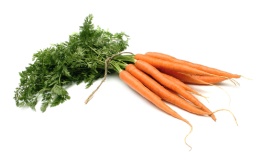 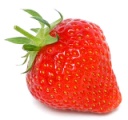 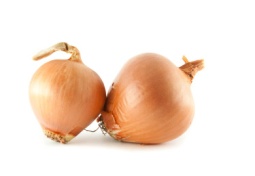 Fælles arbejdsdag søndag den 7. maj kl. 13:Det er den første af 2 fælles arbejdsdage i bebyggelsen.Legepladsudvalget har forud gennemgået området og fundet nødvendige arbejdsopgaver og måske også lidt nyt.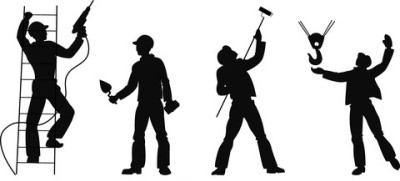 Mød op og vær med til at gøre vores bebyggelse bedre og spare foreningen for store udgifter. Du risikerer også at få en hyggelig dag med gode naboer!Aktivitetskalender:Hjertestarter og kontingent.På generalforsamlingen blev det besluttet at foreningen i år skal indkøbe en hjertestarter med en forventet udgift på max. 32.000,- kr., svarende til max. 400,- kr. pr. ejendom. Det blev også besluttet, at vi skal søge Trygfonden om hel eller delvis finansiering. Vi har søgt om disse midler, men kan ikke forvente svar før til sommer.Det betyder, at vi lige nu ikke ved, hvor meget hjertestarteren vil komme til at koste. Derfor er det besluttet at opkræve 2.500,- kr. pr. 1. april (kontingent og vejfond), og afvente til oktober med at opkræve for hjertestarteren. Det betyder, at den samlede opkrævning pr. 1. oktober vil blive på et beløb mellem 2.500,- kr. og 2.900,- kr. afhængigt af størrelsen på et evt. tilskud fra Trygfonden. FastelavnDen 26. februar 2017 afholdt vi fastelavns slå-katten-af-tønden-dag på legepladsen, lige som vi plejer. Vejret var godt og der var fint fremmøde af børn, forældre og bedsteforældre.Der blev slået til tønderne og der blev valgt dronninger og konger.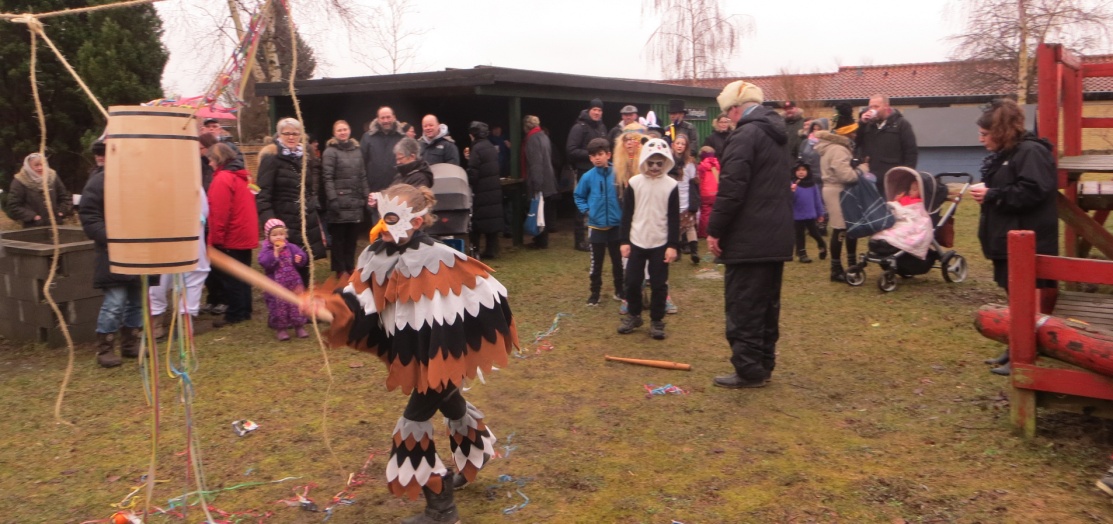 Mailadresser efterlyses:Foreningen har mailadresser på godt halvdelen af bebyggelsen. Vi bruger den til at orientere beboerne hurtigt med diverse nyheder, vi bliver bekendt med.Lige i denne tid sker der en del vedr. YouSee. Disse informationer når ikke ud til dem der kun har tv-grundpakken, så vidt vi ved.Hvis du vil modtage den form for information, så send en mail til knudolesen@mail.tele.dk og du vil blive optaget på listen.Ubudne gæster:Denne her har vi (DM19) fået på besøg i skuret..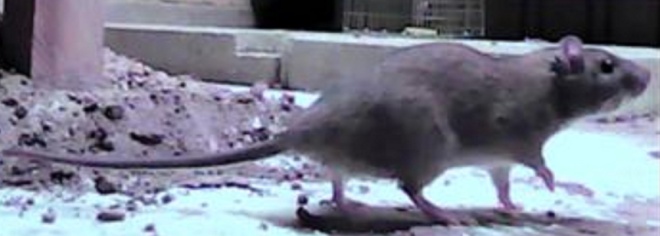 Det er en Halsbåndsmus (foto fra et IP-cam i skuret).Vi opdagede den, da vi skulle finde noget bagest i skuret, så det er måske umagen værd, at se efter om du også har fået besøg. Den ser ret sød ud, men den skal fanges og flyttes langt væk her fra. Den har gravet en del grus op fra under trægulvet, så der skal repareres noget. Halsbåndmusen er en stor mus og måler fra snudespids til halerod 9-13 cm, og den vejer 20-45 gram og halen måler 9.5-13.5 cm lang, er længere end hovedet og kroppens samlede længde.Kontakt til bestyrelsen: Formand Torben Rønnow, DM 3b, tlf.:  47 17 73 10. Smid en lap papir til formanden, ring eller send en mail til.bestyrelsen@gl-toftegaard.dkMed venlig hilsen BestyrelsenKonstituering af bestyrelsen:FormandTorben RønnowDM 3 BNæstformand/sekretærTroels V. SørensenDM 69KassererPer VeiseDM 59BestyrelsesmedlemJesper Aadal RasmussenDM 95BestyrelsesmedlemMartin Willum JensenDM 31SuppleantKnud F. OlesenDM 19SuppleantLeif AndersenDM 85SuppleantNanna HolländerDM 81    DagDatoAktivitetLørdag8. april kl. 10Salg af nyttehaverSøndag7. maj kl. 13ArbejdsdagFredag23. juni kl. 19.30Sankt HansSøndag10. september kl. 13ArbejdsdagSøndag11. februar kl. 14Fastelavn 2018Tirsdag27. februar kl. 19.30Generalforsamling 20180 – 7 år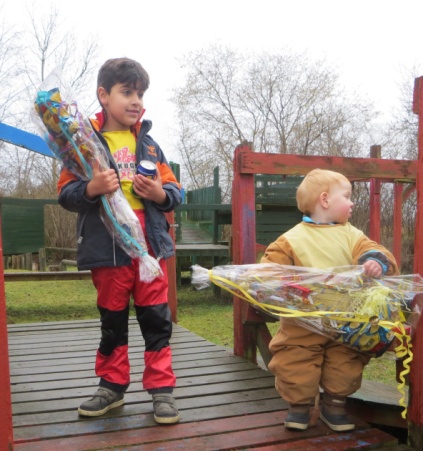 8 – 16 år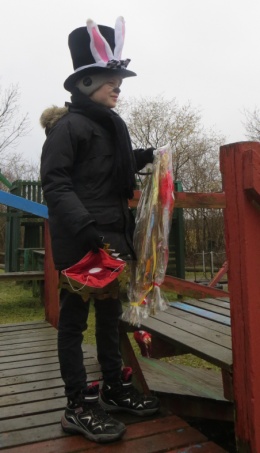 17 – 100 år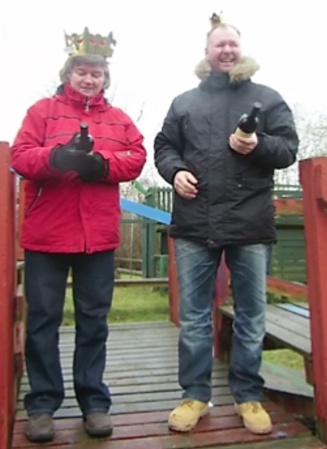 